Ogledalce, mjerenje i primjena sličnosti Rad u paruImena članova:Potreban pribor: metar, zrcalo, papir i olovka za bilježenje mjerenjaUpute: Postavite zrcalo na tlo između sebe i objekta nepoznate visine.Zatim se pomaknite naprijed ili natrag dok ne ugledate vrh objekta u sredini zrcala.Neka vaš suučenik u paru izmjeri udaljenost između vas i središta zrcala te udaljenost između središta zrcala i baze predmeta nepoznate visine. Izmjerite visinu očiju koja će vam trebati kako biste konačno odredili visinu objekta. 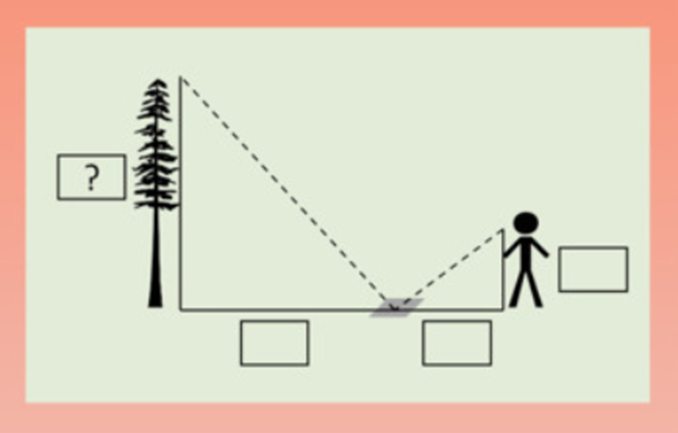 Sva mjerenja upišite u  tablicu:Nacrtajte skicu, označite izmjerene vrijednosti.Koristeći slične trokute postavite jednadžbu i riješite je kako biste pronašli visinu objekta.Kojim znanjem fizike i matematike ste se koristili?Udaljenost osobe od zrcalaUdaljenost objekta od zrcalaVisina očijuVisina objekta          ?